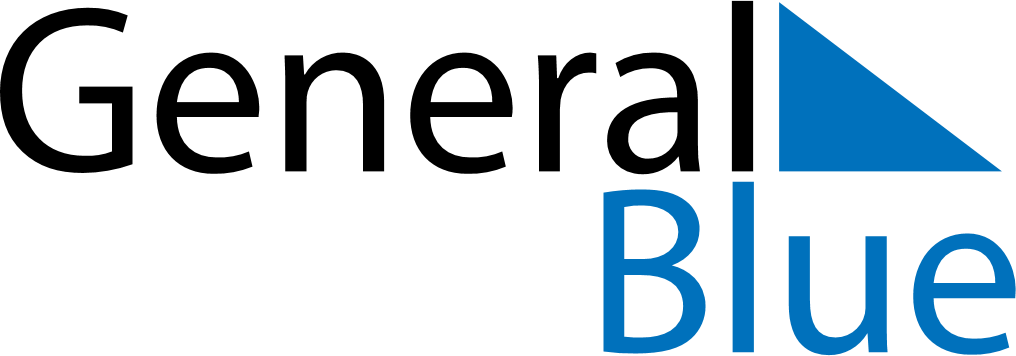 June 2024June 2024June 2024June 2024June 2024June 2024June 2024Ebon, Marshall IslandsEbon, Marshall IslandsEbon, Marshall IslandsEbon, Marshall IslandsEbon, Marshall IslandsEbon, Marshall IslandsEbon, Marshall IslandsSundayMondayMondayTuesdayWednesdayThursdayFridaySaturday1Sunrise: 6:32 AMSunset: 6:54 PMDaylight: 12 hours and 22 minutes.23345678Sunrise: 6:32 AMSunset: 6:54 PMDaylight: 12 hours and 22 minutes.Sunrise: 6:32 AMSunset: 6:54 PMDaylight: 12 hours and 22 minutes.Sunrise: 6:32 AMSunset: 6:54 PMDaylight: 12 hours and 22 minutes.Sunrise: 6:32 AMSunset: 6:54 PMDaylight: 12 hours and 22 minutes.Sunrise: 6:32 AMSunset: 6:55 PMDaylight: 12 hours and 22 minutes.Sunrise: 6:32 AMSunset: 6:55 PMDaylight: 12 hours and 22 minutes.Sunrise: 6:32 AMSunset: 6:55 PMDaylight: 12 hours and 22 minutes.Sunrise: 6:32 AMSunset: 6:55 PMDaylight: 12 hours and 22 minutes.910101112131415Sunrise: 6:33 AMSunset: 6:55 PMDaylight: 12 hours and 22 minutes.Sunrise: 6:33 AMSunset: 6:56 PMDaylight: 12 hours and 22 minutes.Sunrise: 6:33 AMSunset: 6:56 PMDaylight: 12 hours and 22 minutes.Sunrise: 6:33 AMSunset: 6:56 PMDaylight: 12 hours and 22 minutes.Sunrise: 6:33 AMSunset: 6:56 PMDaylight: 12 hours and 23 minutes.Sunrise: 6:33 AMSunset: 6:56 PMDaylight: 12 hours and 23 minutes.Sunrise: 6:33 AMSunset: 6:57 PMDaylight: 12 hours and 23 minutes.Sunrise: 6:34 AMSunset: 6:57 PMDaylight: 12 hours and 23 minutes.1617171819202122Sunrise: 6:34 AMSunset: 6:57 PMDaylight: 12 hours and 23 minutes.Sunrise: 6:34 AMSunset: 6:57 PMDaylight: 12 hours and 23 minutes.Sunrise: 6:34 AMSunset: 6:57 PMDaylight: 12 hours and 23 minutes.Sunrise: 6:34 AMSunset: 6:57 PMDaylight: 12 hours and 23 minutes.Sunrise: 6:34 AMSunset: 6:58 PMDaylight: 12 hours and 23 minutes.Sunrise: 6:35 AMSunset: 6:58 PMDaylight: 12 hours and 23 minutes.Sunrise: 6:35 AMSunset: 6:58 PMDaylight: 12 hours and 23 minutes.Sunrise: 6:35 AMSunset: 6:58 PMDaylight: 12 hours and 23 minutes.2324242526272829Sunrise: 6:35 AMSunset: 6:59 PMDaylight: 12 hours and 23 minutes.Sunrise: 6:36 AMSunset: 6:59 PMDaylight: 12 hours and 23 minutes.Sunrise: 6:36 AMSunset: 6:59 PMDaylight: 12 hours and 23 minutes.Sunrise: 6:36 AMSunset: 6:59 PMDaylight: 12 hours and 23 minutes.Sunrise: 6:36 AMSunset: 6:59 PMDaylight: 12 hours and 23 minutes.Sunrise: 6:36 AMSunset: 6:59 PMDaylight: 12 hours and 23 minutes.Sunrise: 6:36 AMSunset: 7:00 PMDaylight: 12 hours and 23 minutes.Sunrise: 6:37 AMSunset: 7:00 PMDaylight: 12 hours and 23 minutes.30Sunrise: 6:37 AMSunset: 7:00 PMDaylight: 12 hours and 22 minutes.